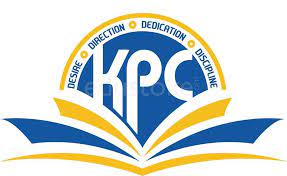 GRADE: VII                                                                                                 MARKS: 50SUB: MATHS                                                                                            TIME: 2 HRSQ1: choose the correct answer:                                       			                   		       6MWrite the standard form of             		    b.              		 c.            			  d. Write the multiplicative inverse of                 		    b.              		 c.          			 d. In ∆RST, RS=ST=RT=5cm. Identify the type of triangle.Scalene triangle      	     b. Equilateral triangle        c. Isosceles triangle    d. None of theseMedian is a line segment joining a vertex of a triangle to the________ of the opposite side.Midpoint              	    	     b. side          	               c. Angle              		d. VertexComplement of 65o = ____115 o                  	    	    b. 90 o                 		 c. 0 o           			d. 25 o360 o is a __________ angle.Zero                  	    	    b. Reflex          		 c. Complete          	            d. ObtuseQ2: solve the following activity:                                                                                 		       8M Compare                                                                                                                                                                                                    B            CLook at the figure and answer the following:∠DOE is adjacent to _____ and ______                                                  A       O          D∠AOE and ∠DOE are forming a _______                      									     E Find out whether 3,4 and 5 are Pythagorean triplets?Find the measure of the angles in the adjoining triangle             Q3: Evaluate the following: [ANY 3]                                                                                              9MAdd Write any 6 rational numbers between  and                                   Find the measure of ∠A, ∠B, ∠C, ∠D and ∠E in the given figure if   x ∥ y and y ∥ z                                                           Find the value of x using Pythagoras theorem           6cm                  x         8cmQ4: Evaluate the following: [ANY3]                                                                                                12M  Simplify       A ladder, 45 ft tall, when set against a wall of a house, just reaches the window at a height of 27 ft. How far is the lower end of the ladder from the base of the wall? In the given figure, two angles ∠ABC and ∠XYZ                              A                 X     are given with measures 60° and 90 degrees respectively.Find the complement of ∠ABC.                                                                                                                                                              600                                     900                 b. Find the supplement of ∠ABC and ∠XYZ.            B                 C          Y                 Zc. Are ∠B and ∠Y supplementary?    d. Do ∠B and ∠Y form a linear pair?Find the value of x in the adjoining figure                                       B                                                             (5x + 10) 0     (148 - 4x)0                                      A               O                    C               Q5: Solve the following: [ANY 3]                                                          			   (15M)    Simplify  A big pizza was ordered for a birthday party. Ganesh ate  of the pizza, Rohan ate th and Girish ate th of it. What fraction of pizza was eaten and what fraction was left to be finished?A tree broke by a windstorm. However, it did not break into two pieces but bent so that the top of the tree touched the ground 3 m away from the foot of the tree. The point where the tree broke was 4 m above the ground, find the total height of the tree before it broke.In the given figure, l and m are two lines which intersect at a point O, forming four angles a, b, c, d.a. Name two pairs of equal angles.b. Name four pairs of adjacent angles.                                                                 ac. Name four pairs of angles forming a linear pair.                                         d         bd. Find the supplement of a if a = 100°.                                                               Ce. If a = 105°, then find the measure of b, c and d.                                                   